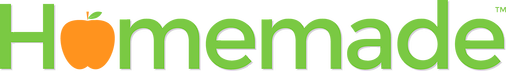 Berry Smoothieplus Building Blocks for any Superfood SmoothieServes: 2Prep Time: 5 minutesCook Time: 0Ingredients:1 eaBanana, frozen2/3 cupBlueberries, frozen2/3 cupRaspberries, frozen1 cupSpinach2 tspChia Seeds2 sprigsFresh mint1 Tbs.nut butter1 cupAlmond milkas neededIceInstructions:To build a smoothie that will keep you energized and taste good you need to do the following: Select fruit: berries, stone fruits, and or tropical fruits are usually best (eg: strawberry, blueberry, stone fruits, mango, pineapple etc) Add a frozen banana to thicken (optional)Add a protein: Nut butters, nuts, or protein powderAdd some greens: spinach, kale, chard, collards Add a superfood for extra nutrition:  Ground flax, maca root powder, chia seedExperiment with flavors - try adding lemon rind, fresh mint, cinnamon, or cacao Add the milk of your choice or water or juice.Blend and drink!Notes:~The basic building blocks for a smoothie include: ~For easier mornings, prepare baggies with all of the solid ingredients and store them in your freezer. Then, when it is time to make a smoothie, just add the contents of the baggie and some liquid to your blender and blend! 